Приложение 4Возраст: 5-6 лет.Развивающая среда: Ленты  разной длины .Дидактическая задача:Упражнять детей в умении сравнивать предметы по длине, используя образец.Игровое правило:Играть  могут от 1-5 чел.Приложить  ленточки.Игровое  действие:Найти свою ленточку.Ход задания:Воспитатель раздает ленточки, девочки заводят хоровод, дается задание найти ленточку такой же длины, что у вас в руке , путем приложения одной  на другую.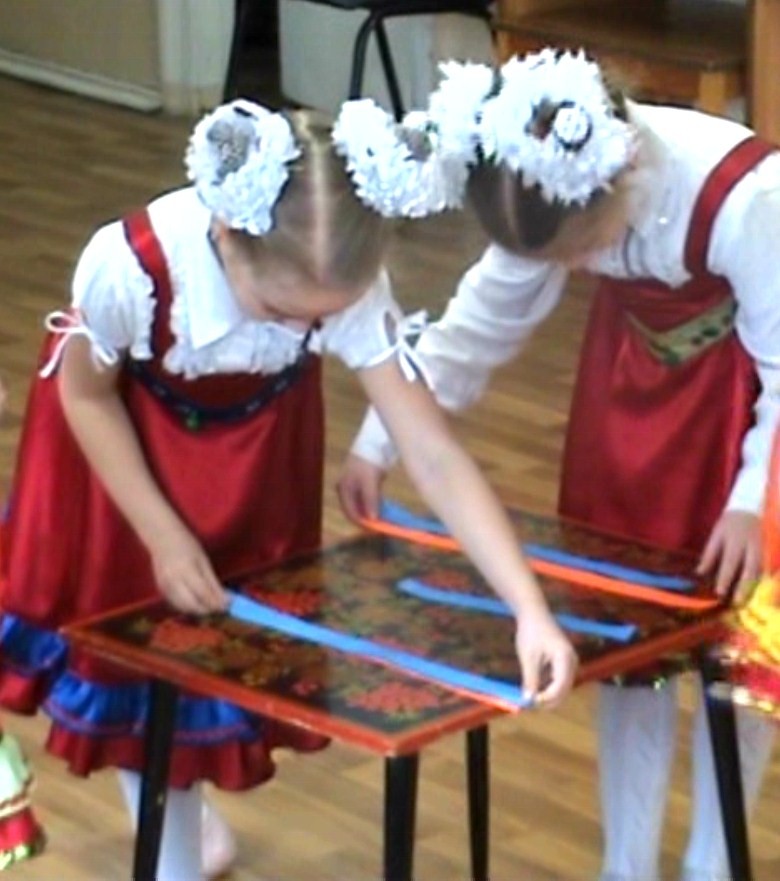 